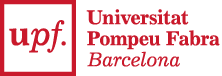 ELECCIONS AL CLAUSTRE UNIVERSITARIPRESENTACIÓ DE CANDIDATURES  (PERSONAL DOCENT I INVESTIGADOR)Nom i cognoms:  .  .  .  .  .  .  .  .  .  .  .  .  .  .  .  .  .  .  .  .  .  .  .  .  .  .  .  .  .  .  .  .  .  .  .  .  .  .  .  .  .  .  NIF/Passaport:  .  .  .  .  .  .  .  .  .  .  .  .  .  .  .  .  .  .  .  .  .  .  .  .  .  .  .  .  .  .  .  .  .  .  .  .  .  .  .  .  .  .  .  Presento la meva candidatura per a les eleccions al Claustre universitari que se celebraran el curs 2020-2021 en representació de:	□ Professors doctors amb vinculació permanent a la Universitat□ Professors lectors, professors visitants, personal investigador propi o vinculat i professors emèrits□ Resta de professorat i personal investigador en formacióPer la circumscripció electoral següent:	□ Departament de Ciències Experimentals i de 	□ Departament de Ciències Polítiques i Socials	□ Departament de Comunicació	□ Departament de Dret
	□ Departament d’Economia i Empresa	□ Departament d’Humanitats	□ Departament de Tecnologies de  i les Comunicacions	□ Departament de Traducció i Ciències del Llenguatge(Empleneu-ho només si és el cas)S’incorpora a la meva candidatura el suplent següent: .  .  .  .  .  .  .  .  .  .  .  .  .  .  .  .  .  .  .  .  .  .  .  Barcelona,  .  .  .  .  .  .  .  .  .  .  .  .  .  .  .  .  .  .  .  .  .  .  .  . (Signatura)JUNTA ELECTORAL DE Pl. de , 10-12. 08002 Barcelona